APSTIPRINĀTSIepirkuma komisijas sēdē2015.gada 14.novembrīProtokols Nr. 14ATKLĀTS KONKURSS„DEGVIELAS IEPIRKUMS KANDAVAS LAUKSAIMNIECĪBAS TEHNIKUMAM UN TĀS IESTĀŽU VAJADZĪBĀM”NOLIKUMSIdentifikācijas Nr. KLT 2015/10Kandava 2015Pielikums Nr.1TEHNISKĀ SPECIFIKĀCIJA„Degvielas iepirkums Kandavas Lauksaimniecības tehnikumam un tās iestāžu vajadzībām”Identifikācijas NR. KLT 2015/101. Iepirkuma raksturojums un nosacījumi.Pretendents var iesniegt piedāvājumu par vienu vai vairākām daļām.Pretendents var iesniegt piedāvājumu par vienu vai vairākām pozīcijām.Pretendents nevar iesniegt vairākus piedāvājuma variantus par pozīciju un daļu.Iepirkuma daļasNorādītais degvielas daudzums ir uzskatāms par orientējoši nepieciešamo daudzumu. Lai nodrošinātu pašvaldības un to iestāžu darbību, kā arī ņemot vērā tām pieejamos finanšu resursus, Pasūtītājs patur tiesības iepirkuma līguma izpildes laikā palielināt vai samazināt degvielas iegādes daudzumu.Pielikums Nr.2PRETENDENTA PIETEIKUMS IEPIRKUMAM„Degvielas iepirkums Kandavas Lauksaimniecības tehnikumam un tās iestāžu vajadzībām” Identifikācijas NR. KLT 2015/10Informācija par pretendentu1 :Pretendenta nosukums 	_______________________________________________________(vai Vārds, Uzvārds)Reģistrācijas Nr.	_______________________________________________________(vai personas kods)Juridiskā adrese:Biroja adrese:Tālrunis:	Fakss:E-pasta adrese:Vispārējā interneta adrese:Finanšu rekvizītiBankas nosaukums:Bankas kods:Konta numurs: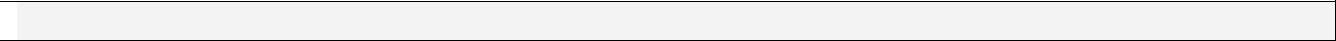 Informācija par pretendenta kontaktpersonu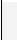 Vārds, uzvārds:Ieņemamais amats:Tālrunis:	Fakss:E-pasta adrese:Ar šo mēs apliecinām, ka esam iepazinušies un atzīstam par pareizu iepirkuma Nolikumu, piekrītam piedalīties iepirkumā un garantējam prasību izpildi. Iepirkuma Nolikums un tā pielikumi ir skaidri un saprotami, iebildumu un pretenziju nav. Mēs saprotam, ka Jūs varat pieņemt vai noraidīt jebkuru piedāvājumu, kā arī anulēt iepirkuma rezultātus un noraidīt visus piedāvājumus jebkurā brīdī līdz uzvarētāja noteikšanai.1 Ja piedāvājumu iesniedz personu apvienība, šie lauki jāaizpilda par katru personu apvienības dalībnieku atsevišķi, kā arī papildus jānorāda, kura persona pārstāv personu apvienību šajā iepirkumā.Mēs apliecinām , kaUz Pretendentu un tā apakšuzņēmējiem (ja piesaista) neattiecas Publisko iepirkumu likuma 39.1.pantā minētie izslēgšanas nosacījumi. Pretendents ir reģistrēts atbilstoši LR likumdošanai (vai citas valsts likumdošanai, kur Pretendents reģistrēts, ja iesniedz citā valstī reģistrēts Pretendents);Pretendentam izsniegtas atļaujas (licences) veikt degvielas mazumtirdzniecību; Pretendents, parakstot šo pieteikumu, apliecina savu dalību un iesniedz savu piedāvājumu iepirkumam „Degvielas iepirkums Kandavas Lauksaimniecības tehnikumam un tās iestāžu vajadzībām” 	Identifikācijas NR. KLT 2015/10Pretendents ir iepazinies ar iepirkuma Nolikumu un piekrīt visiem iepirkuma tā noteikumiem; Pretendents atzīst sava piedāvājuma spēkā esamību 60 (sešdesmit) kalendāra dienas no Nolikumā noteiktā piedāvājumu iesniegšanas termiņa, bet gadījumā, ja tiek atzīts par uzvarētāju – līdz iepirkuma līguma noslēgšanai; Pretendenta finanšu piedāvājumā ir paredzēti visi pakalpojuma sniegšanas riski, kas saistīti ar cenu izmaiņām un citiem neparedzētiem apstākļiem, kā arī visas administratīvās un citas izmaksas, kas nodrošina pakalpojuma sniegšanu saskaņā ar tehnisko specifikāciju; Visa piedāvājumā sniegtā informācija ir patiesa;Vārds, Uzvārds:Paraksts un zīmogs:Datums:Pielikums Nr.3FINANŠU TEHNISKĀ PIEDĀVĀJUMA VEIDLAPA IEPIRKUMAM„Degvielas iepirkums Kandavas Lauksaimniecības tehnikumam un tās iestāžu vajadzībām”Identifikācijas NR. KLT 2015/10_________________________________________________ piedāvājums ir sekojošs:					 /pretendenta nosaukums/1-Vērtējamā cena2-mazumtirdzniecības cena par vienu litru = benzīna ar oktānskaitli 95, autogāzes un dīzeļdegvielas cena uz izcenojuma stenda Kandavas nov. 2015.gada dienā, kad ir publicēts paziņojums IUB mājas lapā, plkst.8.00, Degvielas cenu par 1 (vienu) litru un atlaidi degvielai jānorāda ar precizitāti trīs zīmes aiz komata (piem. 0,111).Kopējā piedāvājuma summa jānorāda ar precizitāti 2 (divas) zīmes aiz komata.1-Vērtējamā cena2-mazumtirdzniecības cena par vienu litru = benzīna ar oktānskaitli 95 un dīzeļdegvielas cena uz izcenojuma stenda Aizputes nov. 2015.gada dienā, kad ir publicēts paziņojums IUB mājas lapā, plkst.8.00Degvielas cenu par 1 (vienu) litru un atlaidi degvielai jānorāda ar precizitāti trīs zīmes aiz komata (piem. 0,111).Kopējā piedāvājuma summa jānorāda ar precizitāti 2 (divas) zīmes aiz komata.1-Vērtējamā cena2-mazumtirdzniecības cena par vienu litru = benzīna ar oktānskaitli 95 un dīzeļdegvielas cena uz izcenojuma stenda Bauskas nov. 2015.gada dienā, kad ir publicēts paziņojums IUB mājas lapā, plkst.8.00Degvielas cenu par 1 (vienu) litru un atlaidi degvielai jānorāda ar precizitāti trīs zīmes aiz komata.Degvielas cenu par 1 (vienu) litru un atlaidi degvielai jānorāda ar precizitāti trīs zīmes aiz komata (piem. 0,111).Kopējā piedāvājuma summa jānorāda ar precizitāti 2 (divas) zīmes aiz komata.Pielikums Nr.4INFORMĀCIJA PAR PRETENDENTA PERSONU GRUPĀ IETILPSTOŠIEM PARTNERIEM UN APAKŠUZŅĒMĒJIEM„Degvielas iepirkums Kandavas Lauksaimniecības tehnikumam un tās iestāžu vajadzībām”Identifikācijas NR. KLT 2015/10Vārds, uzvārds, amatsParaksts un zīmogsDatumsPielikums Nr.5DUS ATRAŠANĀS VIETU SARAKSTS„Degvielas iepirkums Kandavas Lauksaimniecības tehnikumam un tās iestāžu vajadzībām”Identifikācijas NR. KLT 2015/10Pielikums Nr.6IEPIRKUMA LĪGUMA projekts„Degvielas iepirkums Kandavas Lauksaimniecības tehnikumam un tās iestāžu vajadzībām”.Identifikācijas NR. KLT 2015/10Kandavā, Kandavas novadā					2015.gada …..….............„Kandavas Lauksaimniecības tehnikums”, tā direktores Daces Rozentāles personā, turpmāk šā līguma tekstā saukts “Pasūtītājs”, no vienas puses, un …………………................., tā .....……………...............……….. personā, kas rīkojas saskaņā ar ........................................................, turpmāk šā līguma tekstā saukts “Izpildītājs”, no otras puses, abi kopā un katrs atsevišķi turpmāk šā līguma tekstā saukti par “Puses”, pamatojoties uz iepirkuma „Degvielas iepirkums Kandavas Lauksaimniecības tehnikumam un tās iestāžu vajadzībām” , iepirkuma identifikācijas ID. Nr. KLT 2015/10 rezultātiem un iesniegto Piedāvājumu, noslēdz šo līgumu:1.LĪGUMA PRIEKŠMETS 1.1. Pārdevējs pārdod, bet Pircējs pērk Pārdevēja degvielas uzpildes stacijās (turpmāk – DUS), izmantojot Pārdevēja derīgas kredītkartes, turpmāk – Karte, benzīnu 95E un dīzeļdegvielu, turpmāk – Degviela.1.2. Degvielas cena tiek noteikta saskaņā ar iepirkuma rezultātiem ………….....…….. 1.3..Puses  vienojas,  ka  Pārdevējs  visā  Līguma  izpildes  laikā  Pircējam  sniedz  šādu  atlaidi ……………% 2.PUŠU TIESĪBAS UN PIENĀKUMI 2.1. Pircējs, pasūtot Pārdevējam Kartes, apņemas aizpildīt Kartes pieteikuma veidlapas, norādot Karšu izgatavošanai un turpmākai lietošanai nepieciešamo informāciju. 2.2. Pircējs apņemas ievērot Pārdevēja norādījumus, kas attiecas uz Karšu izmantošanu. 2.3. Pārdevējs, izgatavojot Pircējam Karti, atver Kartes Kontu.  2.4. Pamatojoties uz Pircēja aizpildīto Kartes pieteikuma veidlapu, Pārdevējs apņemas izgatavot un izsniegt Pircējam tā pasūtītās Kartes …………… darba dienu laikā. 2.5. Pārdevējs garantē apkalpot izsniegtās Kartes ………………………. Pircējs ir pilnā mērā atbildīgs par visām ar Karti veiktajām darbībām un apmaksā visus pirkumus, un pakalpojumus, kuri veikti ar šo Karti. Karte ir Pārdevēja īpašums, kura pēc Pārdevēja vai tā pilnvaroto personu pieprasījuma ir nekavējoties jāatdod Pārdevējam. Pārdevēja kā Kartes īpašnieks nav atbildīgs par darījumiem, kas veikti ar Karti. 2.6. Ja Karte pazaudēta, bojāta vai nozagta, par to nekavējoties jāziņo Pārdevējam pa tālr.: ………......…., norādot pilnu kartes numuru. Telefoniskais paziņojums 2 (divu) dienu laikā obligāti jāapstiprina rakstveidā, nosūtot paziņojumu par Kartes bojājumu, nozaudēšanu vai nozagšanu pa faksu: ………........,  vai  nosūtot  to  pa  elektronisko  pastu  uz  šādu  Pārdevēja  elektroniskā  pasta  adresi: .......................……………... Pārdevējs garantē nozaudētās vai nolaupītās degvielas kartes bloķēšanu 1 stundas laikā no informācijas saņemšanas brīža. Pēc kartes bloķēšanas degviela pēc tās netiek izsniegta līdz rakstiskam bloķēšanas iemesla atsaukumam, ko paraksta Pircējs. Pircējam ir jāatlīdzina Pārdevējam visi veiktie pirkumi, kas tika īstenoti izmantojot Karti līdz Kartes darbības bloķēšanai. 2.7. Katra mēneša beigās Pārdevējs iesniedz Pircējam ikmēneša Kartes Konta pārskatu par Konta naudas līdzekļu kustību un Rēķinu, kurš jāapmaksā ………..darba dienu laikā no Rēķina saņemšanas dienas. Atskaite un Rēķins tiek nosūtīti uz Pircēja e-pasta adresi:  ..................................................., vai citu Pircēja norādītu e-pasta adresi. Pārdevēja elektroniski sagatavotais Rēķins ir saistošs Pircējam un ir par pamatu norēķinu veikšanai. Puses savstarpēji vienojas, ka šāds Rēķins ir derīgs un atzīstams par norēķinu attaisnojuma dokumentu bez Pārdevēja un Pircēja zīmoga nospieduma un amatpersonas paraksta. Cita informācija tiek izsūtīta pa pastu uz Pircēja līgumā norādīto adresi. 2.8. Pircējam ir tiesības, rakstveidā paziņojot Pārdevējam, līgumu vienpusēji izbeigt, ja Pārdevējs nespēj nodrošināt Preces iegādi ilgāk kā 30 dienas. 3. DEGVIELAS KVALITĀTE 3.1. Degvielai, kas tiek pārdota saskaņā ar Līguma noteikumiem, jāatbilst spēkā esošajos normatīvajos aktos noteiktajām kvalitātes prasībām 3.2. Pretenzijas par Degvielas kvalitāti Pircējs iesniedz Pārdevējam rakstiskā veidā saskaņā ar Latvijas Republikas normatīvajiem aktiem. 3.3. Ja Pārdevējs Pircēja iesniegto pretenziju par Degvielas kvalitāti neatzīst, jebkura no Pusēm atzinuma sniegšanai par Degvielas kvalitāti var pieaicināt ekspertu. Ja pieaicinātais eksperts pamatoti apstiprina nekvalitatīvas Degvielas faktu, Pārdevējs sedz Pircēja zaudējumus, kas radušies Pircējam sakarā ar nekvalitatīvu Degvielu un ar eksperta pakalpojumu apmaksu. 3.4. Ja Latvijas Republikas normatīvajos aktos vai standartos ir izdarīti grozījumi attiecībā uz degvielas kvalitāti, pretendents nodrošina degvielas kvalitāti atbilstoši jaunajām prasībām, neatkarīgi no degvielas nosaukuma iespējamām izmaiņām. 3.5. Nodrošināt ziemas dīzeļdegvielas piegādi pie temperatūras no –15 grādiem C4. PUŠU ATBILDĪBA 4.1. Puses nes pilnu materiālo atbildību par Līguma saistību neizpildi vai nepienācīgu izpildi. 4.2. Puse, kura pārkāpusi Līguma noteikumus un nodarījusi zaudējumus otrai Pusei, atlīdzina tos Latvijas Republikas normatīvo aktu noteiktajā kārtībā. 4.3. Nekvalitatīvas degvielas piegādes gadījumā, ja rezultātā pircēja autotransportam ir radušies izdevumi, kas apstiprināti ar atbilstošu ekspertīzes atzinumu, pārdevējs atlīdzina pircējam zaudējumus normatīvajos aktos noteiktajā kārtībā.5. LĪGUMA DARBĪBAS LAIKS 5.1. Šis Līgums stājas spēkā ar abpusējas parakstīšanas brīdi un tiek noslēgts līdz …………………...........5.2. Jebkura Puse Līgumu var izbeigt rakstiski paziņojot otrai Pusei 30 kalendārās dienas iepriekš. 5.3. Pircējam Līguma izbeigšanas dienā ir jāatdod Kartes Pārdevējam. 6. NEPĀRVARAMA VARA 6.1. Puses tiek atbrīvotas no atbildības par daļēju vai pilnīgu Līgumā paredzēto saistību neizpildi, ja tā radusies pēc Līguma noslēgšanas nepārvaramas varas un ārkārtēju apstākļu rezultātā, kurus Puses nevarēja paredzēt un novērst racionāliem līdzekļiem. Šeit pieskaitāmi dabas katastrofas, ugunsgrēks, plūdi, zibens, elektroenerģijas padeves bojājumi, blokāde, karš, jebkuras militāras akcijas, valsts pārvaldes institūciju rīkojumi, lēmumi vai aizliegumi un citi ārkārtēji apstākļi, kā arī pārējie Pušu kontrolei nepakļautie apstākļi. 6.2. Šādu apstākļu pastāvēšanas gadījumā viena no Pusēm 3 (trīs) dienu laikā nosūta paziņojumu otrai Pusei un rakstveidā vienojas par Līguma noteikumu tālāko izpildi, kā arī ziņo rakstiski otrai Pusei par laika pagarinājumu, kas nepieciešams saistību izpildei. Tāpat arī vienai Pusei ir jāziņo otrai Pusei par to, kad ir beigusies nepārvaramas varas un ārkārtēju apstākļu darbība, uz ko balstoties, Puses vienojas par turpmākajām Līguma darbības sekām. 6.3. Ja Puse neinformē par šādiem apstākļiem otru Pusi saprātīgā laikā un kārtībā, tā zaudē tiesības atsaukties uz šādu apstākļu esamību un ir atbildīga par otrai Pusei nodarītajiem zaudējumiem. 6.4. Pusēm šādos apstākļos ir jāveic visi pasākumi, lai pēc iespējas samazinātu iespējamos zaudējumus otrai Pusei. 6.5. Ja nepārvaramas varas apstākļi pastāv ilgāk kā 3 (trīs) mēnešus, Līguma darbība tiek izbeigta un Puses veic savstarpējo norēķinu. 6.6. Nepārvaramas varas apstākļu esamība ir jāpierāda Pusei, kura uz tiem atsaucas. 7. NOSLĒGUMA NOTEIKUMI 7.1. Puses apņemas saglabāt konfidencialitāti attiecībā uz savstarpējo saistību saturu un to izpildes komerciālajiem noteikumiem (ja tādi tiek noteikti). 7.2. Šajā Līgumā neatrunātajos jautājumos Puses vadās no Latvijas Republikā spēkā esošajiem normatīvajiem aktiem. 7.3. Visus strīdus un domstarpības, kas varētu rasties izpildot Līgumu, Puses risina pārrunu ceļā. Gadījumā, ja Puses nevar vienoties, strīdus izskata Latvijas Republikas tiesā atbilstoši Latvijas Republikas normatīvajos aktos noteiktai kārtībai. 7.4. Visi Līguma grozījumi un papildinājumi tiek noformēti rakstveidā un stājas spēkā, kad tos ir parakstījušas abas Puses. 7.5. Puses ar saviem parakstiem apliecina, ka viņām ir saprotams Līguma saturs, nozīme un sekas, atzīst Līgumu par pareizu, savstarpēji izdevīgu un labprātīgi vēlas to apliecināt. 7.6. Līgums sastādīts latviešu valodā 2 (divos) eksemplāros, katrai Pusei pa vienam eksemplāram. Abiem eksemplāriem ir vienāds juridiskais spēks. Līgumam pievienots pielikums, kas ir neatņemama šī Līguma sastāvdaļa: 7.7.1.	Pielikums Nr. 1 „Pretendenta finanšu tehniskais piedāvājums”8. PUŠU REKVIZĪTI UN PARAKSTI1.PasūtītājsPasūtītājsKandavas Lauksaimniecības tehnikums,Reģ. Nr. 90000032081,Juridiskā adrese: Valteru iela 6, Kandava, Kandavas novads, LV-3120 Telefons/fakss: 631 22502; e-pasts: kandtehn@tukums.parks.lv; mājas lapa:www.kandavastehnikums.lvKandavas Lauksaimniecības tehnikums,Reģ. Nr. 90000032081,Juridiskā adrese: Valteru iela 6, Kandava, Kandavas novads, LV-3120 Telefons/fakss: 631 22502; e-pasts: kandtehn@tukums.parks.lv; mājas lapa:www.kandavastehnikums.lv2.Iepirkumametode uninformācijasapmaiņaskārtībaIepirkumametode uninformācijasapmaiņaskārtībaAtklāts konkurss		Iepirkumu komisija nodrošina brīvu un tiešu elektronisku pieeju iepirkuma procedūras dokumentiem ar iespēju apskatīt un lejupielādēt Interneta mājas lapā www.kandavastehnikums.lv sadaļā	- iepirkumi.Nolikumu var saņemt elektroniski pa e-pastu vai papīra formātā pie iepirkuma speciālista Edgara ZariņaValteru ielā 6, Kandava, Kandavas novads, LV-3120 – darba dienās iepriekš piesakoties pa telefonu -26346287 vai e-pastu: zarinsedgars8@gmail.comAtklāts konkurss		Iepirkumu komisija nodrošina brīvu un tiešu elektronisku pieeju iepirkuma procedūras dokumentiem ar iespēju apskatīt un lejupielādēt Interneta mājas lapā www.kandavastehnikums.lv sadaļā	- iepirkumi.Nolikumu var saņemt elektroniski pa e-pastu vai papīra formātā pie iepirkuma speciālista Edgara ZariņaValteru ielā 6, Kandava, Kandavas novads, LV-3120 – darba dienās iepriekš piesakoties pa telefonu -26346287 vai e-pastu: zarinsedgars8@gmail.com3.Iepirkuma priekšmetsIepirkuma priekšmetsDegvielas iepirkums Kandavas Lauksaimniecības tehnikumam  un tās iestāžu vajadzībāmIdentifikācijas NR. KLT 2015 /10CPV kods 09100000-0Iepirkums paredz:		Orientējošie iepirkuma apjomi 12 mēnešos tiek noteikti tehniskajā specifikācijā (pielikums Nr. 1)		Tehniskajā specifikācijā norādītie apjomi ir uzskatāmi par prognozētiem iepirkuma apjomiem. Pasūtītājs ir tiesīgs iepirkt tādu degvielas daudzumu kāds nepieciešams tā darbības nodrošināšanai.iepirkuma priekšmets ir sadalīts daļās;par katru iepirkuma daļu ir jāiesniedz atsevišķs piedāvājums;pretendentam  ir  tiesības  iesniegt  piedāvājumu  par  iepirkuma  priekšmeta daļas atsevišķām pozīcijām;	pretendents var iesniegt piedāvājumus par vienu vai vairākām daļām; vienā  piedāvājumā  par daļu nedrīkst būt vairāki finanšu   piedāvājumu varianti.		Degvielas iepirkums Kandavas Lauksaimniecības tehnikumam  un tās iestāžu vajadzībāmIdentifikācijas NR. KLT 2015 /10CPV kods 09100000-0Iepirkums paredz:		Orientējošie iepirkuma apjomi 12 mēnešos tiek noteikti tehniskajā specifikācijā (pielikums Nr. 1)		Tehniskajā specifikācijā norādītie apjomi ir uzskatāmi par prognozētiem iepirkuma apjomiem. Pasūtītājs ir tiesīgs iepirkt tādu degvielas daudzumu kāds nepieciešams tā darbības nodrošināšanai.iepirkuma priekšmets ir sadalīts daļās;par katru iepirkuma daļu ir jāiesniedz atsevišķs piedāvājums;pretendentam  ir  tiesības  iesniegt  piedāvājumu  par  iepirkuma  priekšmeta daļas atsevišķām pozīcijām;	pretendents var iesniegt piedāvājumus par vienu vai vairākām daļām; vienā  piedāvājumā  par daļu nedrīkst būt vairāki finanšu   piedāvājumu varianti.		4.Līguma izpildes laiksLīguma izpildes laiksNo līguma noslēgšanas datuma 12 mēnešiNo līguma noslēgšanas datuma 12 mēneši5.Piedāvājuma derīguma termiņšPiedāvājuma derīguma termiņš5.1. Pretendenta iesniegtajam piedāvājumam jābūt derīgam, t.i., saistošam iesniedzējam, līdz iepirkuma līguma noslēgšanai, bet ne mazāk kā 60 (sešdesmit) dienas, skaitot no iepirkuma nolikumā noteiktā piedāvājumu iesniegšanas termiņa.5.2. Ja objektīvu iemeslu dēļ iepirkuma līgumu nevar noslēgt noteiktajā termiņā, Pasūtītājs var rakstiski pieprasīt piedāvājuma derīguma termiņa pagarināšanu. Ja Pretendents piekrīt pagarināt piedāvājuma derīguma termiņu, par to rakstiski paziņo Pasūtītājam.5.1. Pretendenta iesniegtajam piedāvājumam jābūt derīgam, t.i., saistošam iesniedzējam, līdz iepirkuma līguma noslēgšanai, bet ne mazāk kā 60 (sešdesmit) dienas, skaitot no iepirkuma nolikumā noteiktā piedāvājumu iesniegšanas termiņa.5.2. Ja objektīvu iemeslu dēļ iepirkuma līgumu nevar noslēgt noteiktajā termiņā, Pasūtītājs var rakstiski pieprasīt piedāvājuma derīguma termiņa pagarināšanu. Ja Pretendents piekrīt pagarināt piedāvājuma derīguma termiņu, par to rakstiski paziņo Pasūtītājam.6.6.Piedāvājuma iesniegšanasvieta, datums,laiks, kārtībaunpiedāvājumuatvēršanaPiedāvājuma iesniegšanasvieta, datums,laiks, kārtībaunpiedāvājumuatvēršanaKandavas Lauksaimniecības tehnikumsValteru iela 6, kandava, Kandavas nov. LV-3120līdz 2016.gada 11. Janvāris plkst. 10.00   piedāvājumu iesniedzot personīgi vai sūtot pa pastu uz norādīto adresi.Piedāvājumu atvēršanas sanāksme notiks Kandavas Lauksaimniecības tehnikuma (1. Stāvā, direktores kabinetā), Valteru ielā 6, Kandavā, Kandavas nov. 2016. gada 11. janvārī plkst. 14.00Piedāvājumu atvēršanas sanāksmē drīkst piedalīties jebkura ieinteresētā persona.Ja Pretendents pieprasa, 3 (triju) darba dienu laikā pēc piedāvājumu atvēršanas sanāksmes komisija izsniedz pretendentam piedāvājumu atvēršanas sanāksmesprotokola norakstu.7.7.Piedāvājuma vērtēšanaPiedāvājuma vērtēšanaPretendenta piedāvājumam jāatbilst 1. pielikumā „Tehniskā specifikācija” minētajiem nosacījumiem.7.1.Pretendents nodrošina iespēju iegādāties degvieluPretendents ir fiziska vai juridiska persona, vai šādu personu apvienība jebkurā to kombinācijā. Ir reģistrēts atbilstoši normatīvo aktu prasībām un tiesīgs veikt komercdarbību. Ja Pretendents ir personu apvienība, tās dalībnieki slēdz savstarpēju līgumu, ietverot informāciju par personu, kas pārstāv apvienību iepirkuma procesā un par katra dalībnieka līdzdalības apjomu iepirkuma līguma izpildē. Uz Pretendentu un tā apakšuzņēmējiem (ja piesaista) neattiecas Publisko iepirkumu likuma 39.1.pantā minētie izslēgšanas nosacījumi.Pretendentiem noteiktās minimālās prasības -	Pretendentiem noteiktās minimālās prasības attiecībā uz to iespējām pārdot degvielu -	Pretendentam ir jābūt reģistrētam komercreģistrā (vai līdzvērtīgā reģistrā ārvalstīs) -	Pretendentam ir licence iepirkuma priekšmetā minēto preču pārdošanai -	Pretendentam jānodrošina ar Latvijas Republikā spēkā esošajiem kvalitātes normatīviem atbilstošu degvielu, kuras iegādei izmantojamas norēķinu kartes -	Pretendents nodrošina Pasūtītājam iespēju norēķināties pēcapmaksā ar bezskaidras naudas norēķinu (ar pārskaitījumu);7.6. Pasūtītājs neizskata pretendenta piedāvājumu vai arī izslēdz pretendentu no turpmākās dalības jebkurā piedāvājumu izvērtēšanas stadijā, ja: -	Pretendents ir pasludināts par maksātnespējīgu, atrodas likvidācijas stadijā, tā saimnieciskā darbība ir apturēta vai pārtraukta, vai ir uzsākta tiesvedība par pretendenta darbības izbeigšanu, maksātnespēju vai bankrotu; -	Pretendents ar tiesas spriedumu atzīts par vainīgu līdzdalībā noziedzīgā organizācijā, korupcijā, krāpnieciskās darbībās finanšu jomā vai noziedzīgi iegūtu līdzekļu legalizācijā; -	Pretendentam ir nodokļu vai valsts sociālās apdrošināšanas obligāto iemaksu parādi Latvijā vai citā valstī, kur tas reģistrēts vairāk kā euro 150; -	Pretendents nav reģistrēts likumā noteiktajos gadījumos un likumā noteiktajā kārtībā;-   Pretendentam  nav  preču  izcelsmes  sertifikāta,  kā  arī  naftas  produktumazumtirdzniecības (degvielas) licences;	-   pamatojoties  uz  spēkā  stājušos  tiesas  spriedumu  vai  citas  kompetentas institūcijas sniegtu atzinumu par būtisku attiecīgo nozari regulējošo normatīvo aktu  pārkāpumu,  kā  arī  vides  aizsardzības,  konkurences  un  darba  tiesībubūtisku  pārkāpumu,  ir  konstatējis   Pretendenta profesionālās  darbības pārkāpumus  pēdējo  triju  gadu  laikā  no  piedāvājuma  vai  pieteikuma iesniegšanas dienas;	-   Pretendents   ir   iesniedzis   nepatiesu   informāciju   savas	kvalifikācijas novērtēšanai vai vispār nav iesniedzis pieprasīto informāciju.	Piedāvājumi, kuru iesniedzēji neatbilst norādītajām  Pretendentu atlases prasībām, netiek izskatīti un turpmākajā konkursa procedūrā nepiedalās.8.8.Prasības Piedāvājuma noformēšanai un iesniegšanaiPrasības Piedāvājuma noformēšanai un iesniegšanaiKatrs pretendents vai Pretendentu grupa var iesniegt tikai vienu piedāvājuma variantu par daļu. Piedāvājumu var iesniegt par vienu vai vairākām daļām.8.1.Piedāvājumu iesniegšana	8.1.1.	Pretendents iesniedz piedāvājumu datorrakstā, latviešu valodā, aizlīmētā un apzīmogotā aploksnē vai paketē. 8.1.2.	Pretendenti piedāvājumus var iesniegt Kandavas Lauksaimniecības tehnikumā, Valteru ielā 6, Kandavā, Kandavas nov., LV-3120, darba dienās no plkst. 09.00 – 16.00, līdz 2016.gada 11. janvārim plkst. 10.00, iesniedzot personīgi vai nosūtot pa pastu, sākot no dienas, kad paziņojums par līgumu ir publicēts Iepirkumu uzraudzības biroja mājas lapā internetā. Pasta sūtījumam jābūt nogādātam šajā punktā norādītajā adresē līdz augstākminētajam termiņam. Piedāvājums, kas iesniegts pēc šajā punktā minētā termiņa, tiks neatvērts atdots, vai nosūtīts atpakaļ iesniedzējam.8.1.3. Līdz piedāvājumu iesniegšanas termiņa beigām Pretendenti var iesniegt grozījumus savos piedāvājumos attiecīgi noformējot ar norādi „Grozījumi”. Šajā gadījumā par piedāvājuma iesniegšanas laiku tiks uzskatīts datums un laiks, kad Pretendents būs iesniedzis grozījumus savā piedāvājumā.8.2.Piedāvājuma noformējums8.2.1. Piedāvājums iesniedzams aizlīmētā, aizzīmogotā aploksnē (vai citā iepakojumā), uz kuras jānorāda:• Pasūtītāja nosaukums: Kandavas Lauksaimniecības tehnikums; • Pasūtītāja adrese: Valteru iela 6, Kandava, Kandavas nov., LV-3120; • Piedāvājums atklātam konkursam atzīme “Degvielas iepirkums Kandavas Lauksaimniecības tehnikumam un tās iestāžu vajadzībām” Identifikācijas Nr.:KLT 2015/10 Neatvērt līdz 2016.gada 11. janvārim plkst. 10.00”; • Pretendenta nosaukums un adrese, kontaktpersona un telefona numurs. 8.2.2.	Ja aploksne nav aizzīmogota un marķēta saskaņā ar šī nolikuma prasībām, pasūtītājs nav atbildīgs par tās pirmstermiņa atvēršanu. 8.2.3.	Piedāvājums sastāv no trīs daļām: • „Pretendentu atlases dokumenti“ (kas sevī ietver pielikumu Nr.2 un šī nolikuma 9.1. punktā minētos dokumentus) (1 oriģināls . Kopija nav jāiesniedz);• „Finanšu tehniskais piedāvājums“ (kas sevī ietver finanšu tehniskā piedāvājuma formu pielikums Nr. 3 un DUS atrašanās vietu saraksts pielikums Nr.5) (jāiesniedz 1 oriģināls un 1 kopija).Katras piedāvājuma daļas dokumentiem jābūt cauršūtiem (caurauklotiem) ar attiecīgu uzrakstu, „Pretendentu atlases dokumenti” un „Finanšu tehniskais piedāvājums”. Visām dokumentu lapām jābūt numurētām un jāatbilst katrai piedāvājuma daļai pievienotajam satura rādītājam. Katras caurauklotās daļas dokumentu aizmugurē jābūt norādei par kopējo lappušu skaitu, kā arī šīs dokumentu paketes jāapstiprina ar pretendenta pilnvarotās personas parakstu, norādot paraksta atšifrējumu, amatu un uzliekot zīmogu. Visas piedāvājuma daļas jāievieto 8.2.1. punktā minētajā aploksnē (vai citā iepakojumā). 8.2.5.	Uz piedāvājuma daļu oriģināliem un to kopijām norāda attiecīgi „ORĢINĀLS” vai „KOPIJA” 8.2.6. Piedāvājumā iekļautajiem dokumentiem jābūt skaidri salasāmiem, bez labojumiem, ja labojumi izdarīti, tiem jābūt apstiprinātiem ar pilnvarotās personas parakstu (paraksta atšifrējums, amats, datums) un zīmogu. Dokumentu oriģināliem jābūt drukātiem vai rakstītiem ar neizdzēšamu tinti, un tos jāparaksta personai vai personām, kuras ir pilnvarotas parakstīties pretendenta vārdā.8.2.7. Piedāvājums jāsagatavo latviešu valodā. 8.2.8. Pretendents iesniedz parakstītu un apzīmogotu piedāvājumu. Ja piedāvājumu iesniedz personu grupa, pieteikumu paraksta visas personas, kas ietilpst personu grupā.8.2.9. Ja piedāvājumu iesniedz personu grupa, vai personālsabiedrība, piedāvājumā papildus norāda personu, kas konkursā pārstāv attiecīgo personu grupu, vai personālsabiedrību, kā arī katras personas atbildības sadalījumu.8.2.10. Ja Pretendents iesniedz dokumentu kopijas, katra dokumenta kopijai jābūt Pretendenta apliecinātai ar uzrakstu „KOPIJA PAREIZA” un pārējiem apliecinājuma rekvizītiem, kas norādīti 8.2.7.punktā.8.2.11. Iesniegtie konkursa piedāvājumi, izņemot gadījumu, ja piedāvājums tiek iesniegts pēc nolikumā norādītā piedāvājumu iesniegšanas laika, ir pasūtītāja īpašums un netiek atdoti atpakaļ Pretendentiem.9.9.Iesniedzamā informācijaIesniedzamā informācija9.1. Pretendenta atlases dokumenti:9.1.1. Pretendenta pieteikums dalībai atklātā konkursā. Pieteikumu paraksta pretendenta vadītājs vai vadītāja pilnvarota persona (2.pielikums)9.1.2. Pretendenta vadītāja vai vadītāja pilnvarotās personas parakstīts  apliecinājums (2. pielikums):-ka uz pretendentu neattiecas Publisko iepirkumu likuma 39. panta pirmās daļas 1. punkta nosacījumi; -ka visas piedāvājumā sniegtās ziņas par pretendentu ir patiesas. Ja piedāvājumu kā pretendents iesniedz personu grupa, tad pieteikumu paraksta visas personas, kas iekļautas grupā un pieteikumā norāda personu, kura pārstāv personu grupu konkursā, kā arī katras personas atbildības apjomu .9.1.3.	Komercreģistra vai līdzvērtīgas komercdarbību reģistrējošas iestādes ārvalstīs izdotas reģistrācijas apliecības apliecināta kopija, ja Pretendenta darbība reģistrēta ārvalstīs. 9.1.4.	Dokumenti (apliecinātas kopijas), kas apliecina uzņēmuma tiesības mazumtirdzniecībā Latvijas Republikas teritorijā tirgot iepirkuma priekšmetā minētos naftas produktus. 9.1.5. Kompetentas institūcijas izdotu dokumentu (latviešu valodā vai tā notariāli apliecinātu tulkojumu), kas apliecina, ka Pretendentam ir iespējas nodrošināt pārdodamās produkcijas kvalitāti un garantijas - sertifikātus, apliecinājumus vai citus dokumentus, kuros ir apliecināta preču atbilstība noteiktiem standartiem, kvalitātes prasībām un specifikācijai. Šādi dokumenti obligāti jāiesniedz par visām pretendenta piedāvātajām preču grupām.9.1.6. Informācija par Pretendenta personu grupā ietilpstošajiem partneriem un piesaistītajiem apakšuzņēmējiem (ja tādi tiek piesaistīti) saskaņā ar 4.pielikumu, kur norādīts partnera un apakšuzņēmēja nosaukums, kontaktpersona, paredzēto darbu īss apraksts un proporcionālais apjoms. Apakšuzņēmēji iesniedz rakstisku apliecinājumu par gatavību piedalīties pakalpojumu sniegšanā.9.1.7. Apakšuzņēmējiem, ja tādi tiek piesaistīti līguma izpildē, jāiesniedz dokumenti, kas minēti nolikuma 9.1. punkta 9.1.3. – 9.1.5;  apakšpunktos.9.1.8. Personu grupas visiem personu grupas dalībniekiem jāiesniedz dokumenti, kas minēti nolikuma 9.1. punkta 9.1.3.-9.1.5. apakšpunktos un personu grupas vienošanās apliecinātu kopiju par sadarbību konkrētā iepirkuma līguma izpildei un pilnvarojumu vienam no personu grupas dalībniekiem pārstāvēt personu grupu iepirkuma procedūrā.9.1.9. Visiem personālsabiedrības (līgumsabiedrības), kā Pretendenta, dalībniekiem, jāiesniedz dokumenti, kas minēti nolikuma 9.1. punkta 9.1.3.-9.1.5. apakšpunktos.9.2. Pretendentam ir tiesības iesniegt arī citus dokumentus, kurus tas uzskata par svarīgiem savas darbības un preces kvalitātes apliecināšanai.9.3. Finanšu tehniskais piedāvājums9.3.1. Finanšu tehniskais piedāvājums jāsagatavo atbilstoši nolikuma 3. pielikumam un 5. pielikumam.9.3.2.  Cenas  jānorāda  euro.  Katra  degvielas  veida  (markas)  viena  litra mazumtirdzniecības cenā ir jāietver visi nodokļi (izņemot PVN).  Pretendenta piedāvātās atlaides, jānorāda atlaide %  katrai degvielas markai, kas tiks piemērota visā līguma darbības laikā.9.3.3.  Finanšu  piedāvājumā  cenu  aprēķinam  aiz  komata  jābūt  trim  cipariem (piem. 0,123); Kopējā piedāvājuma summa jānorāda ar precizitāti 2 (divas) zīmes aiz komata.9.3.3. Atlaidēm jābūt spēkā visu iepirkuma līguma darbības laiku;10.10.Piedāvājuma cenaPiedāvājuma cenaPiedāvājums ar zemāko vērtējamo cenuCenā jāietver visi nodokļi, nodevas un maksājumus, kas ir saistoši Pretendentam, izņemot 21% PVN.11.11.Piedāvājumavērtēšana unizvēles kritērijiPiedāvājumavērtēšana unizvēles kritērijiPiedāvājumu  vērtēšanu iepirkuma komisija veic slēgtā sēdē.Komisija vērtē:11.1. Piedāvājumu noformējuma un iesniegto dokumentu atbilstību nolikuma prasībām. Ja piedāvājums nav noformēts atbilstoši nolikuma prasībām un noformējuma neatbilstība ir tik būtiska, ka varētu ietekmēt iepirkuma rezultātu, komisija piedāvājumu tālāk neizskata.11.2. Komisija pārbauda, vai Pretendents ir iesniedzis visus nolikumā pieprasītos atlases dokumentus. Ja kāds no prasītajiem dokumentiem nav iesniegts vai Pretendents ir iesniedzis nepatiesu informāciju, komisija turpmāk tā piedāvājumuneizskata.11.3. Piedāvājuma atbilstību tehniskās specifikācijas prasībām.11.4. Finanšu tehnisko piedāvājumu.11.4.1. Ja piedāvājumā konstatēta aritmētiska kļūda nodokļu aprēķināšanā, komisija to labo atbilstoši nodokļu likumos noteiktajai nodokļu aprēķināšanas kārtībai. 11.4.2.	Ja piedāvājumā konstatētas aritmētiskas kļūdas, kas bijušas par ie-meslu tādas cenas noteikšanai, kas ir ievērojami zemāka nekā pārējo pretendentu piedāvātā cena, komisija atzīst piedāvājumu par nepamatoti lētu. 11.4.3.	Par visiem aritmētisko kļūdu labojumiem komisija triju darba dienu laikā paziņo Pretendentam, kura piedāvājumā labojumi izdarīti. Pretendents triju darbdienu laikā pēc paziņojuma saņemšanas paziņo par savu piekrišanu komisijas izdarītajiem labojumiem. Ja Pretendents minētajā termiņā nav paziņojis par savu piekrišanu komisijas izdarītajiem labojumiem, komisija uzskata, ka Pretendents piekrīt labojumiem. Ja Pretendents nepiekrīt aritmētisko kļūdu labojumiem, komisija pieņem lēmumu par Pretendenta izslēgšanu no turpmākās dalības konkursā. 11.4.4.	Ziņas par aritmētiskajām kļūdām komisija ieraksta protokolā atsevišķi katram piedāvājumam. 11.4.5.	Novērtējot un salīdzinot piedāvājumus, kuros bijušas aritmētiskas kļūdas, komisija ņem vērā tikai tās cenas, kas ir izlabotas saskaņā ar nolikumā noteikto kārtību. 11.5.	Gadījumā, ja diviem vai vairākiem Pretendentiem piedāvājumi būs ar vienādu cenu, līguma slēgšanas tiesības tiks noteiktas tam Pretendentam, kura piedāvājumā būs uzrādīta lielāka atlaide. 11.6.	Lai pārliecinātos, ka Pretendents nav iesniedzis nepamatoti lētu piedāvājumu, komisija var pieprasīt Pretendentam, kurš iesniedzis piedāvājumu ar viszemāko cenu, cenas pamatojumu. Ja Pretendents būs iesniedzis nepamatoti lētu piedāvājumu,  to izslēgs no turpmākās dalības iepirkumā.11.7.	Par Pretendentu, kuram būtu piešķiramas līguma slēgšanas tiesības, komisija Ministru kabineta noteiktajā informācijas sistēmā pārbauda, vai uz šo Pretendentu neattiecas Publisko iepirkumu likuma 39.1.pantā minētie izslēgšanas nosacījumi. 11.8.	Ja komisijai pieejamās datu bāzēs nebūs iespējams iegūt nepieciešamo informāciju par Pretendentu, lai to pārbaudītu PIL 39.1.pantā noteiktajā kārtībā, komisija pieprasīs Pretendentam desmit darbadienu laikā iesniegt izziņas, atļaujas vai apliecības (oriģināli vai to apliecinātas kopijas). 11.9.Iepirkuma komisija par uzvarētāju iepirkumā atzīs Pretendenta piedāvājumu ar zemāko vērtējamo cenu , kas atbilst iepirkuma Nolikumam.12.12.Iepirkumukomisijas tiesībasun pienākumiIepirkumukomisijas tiesībasun pienākumi12.1. Pārbaudīt nepieciešamo informāciju kompetentā institūcijā, publiski pieejamās datubāzēs vai citos publiski pieejamos avotos, ja tas nepieciešams piedāvājumu atbilstības pārbaudei, pretendentu atlasei, piedāvājumu vērtēšanai un salīdzināšanai, kā arī lūgt, lai pretendents vai kompetenta institūcija papildina vaiizskaidro sertifikātus un dokumentus, kas iesniegti komisijai.12.2. Labot aritmētiskās kļūdas Pretendenta finanšu piedāvājumā, informējot par to Pretendentu.12.3. Lemt par piedāvājuma noformējuma atbilstību Nolikuma  minētajām prasībām.12.4. Pieaicināt ekspertu piedāvājumu vērtēšanā, ja tas nepieciešams.12.5. Nodrošināt iepirkuma procedūras norisi un dokumentēšanu.12.6. Normatīvajos aktos noteiktajā kārtībā sniegt informāciju par Nolikumu.12.7. Nodrošināt Pretendentu brīvu konkurenci, kā arī vienlīdzīgu un taisnīgu attieksmi pret tiem.12.8. Noraidīt piedāvājumu, ja tiek konstatēts, ka iesniegts nolikuma prasībām neatbilstošs piedāvājums vai ir sniegta nepilnīga vai nepatiesa informācija.12.9. Vērtēt Pretendentus un to iesniegtos piedāvājumus saskaņā ar normatīvajiem aktiem un šo Nolikumu, izvēlēties piedāvājumu vai pieņemt lēmumu par iepirkuma pārtraukšanu, ja tam ir objektīvs pamatojums.12.10. Ja Pasūtītājam pieejamās datu bāzēs nebūs iespējams iegūt nepieciešamo informāciju  par  Pretendentu,  tad  Pasūtītājs  ir  tiesīgs  pieprasīt  Pretendentam,kuram  būtu  piešķiramas  līguma  slēgšanas  tiesības,  desmit  darbadienu  laikā iesniegt izziņas, atļaujas vai apliecības (oriģināli vai to apliecinātas kopijas).12.11. Citi pienākumi un tiesības, kas izriet no nolikuma un spēkā esošiem normatīvajiem aktiem.13.13.Pretendentatiesības un pienākumiPretendentatiesības un pienākumi13.1. Iesniedzot piedāvājumu, drīkst pieprasīt apliecinājumu, ka piedāvājums ir saņemts.13.2. Apvienoties grupā ar citiem pretendentiem un iesniegt vienu kopēju piedāvājumu.13.3. Pirms piedāvājumu iesniegšanas termiņa beigām grozīt vai atsaukt iesniegto piedāvājumu, attiecīgi noformējot ar norādi „Grozījumi”.13.4. Sagatavot piedāvājumus atbilstoši Nolikuma prasībām un LR normatīvo aktu prasībām.13.5. Sniegt atbildes uz iepirkuma komisijas pieprasījumiem par papildu informāciju, kas nepieciešama piedāvājumu noformējuma pārbaudei, Pretendentu atlasei, piedāvājumu atbilstības pārbaudei, salīdzināšanai un vērtēšanai.13.6. Pieprasīt papildu informāciju par Nolikumu.13.7. Sniegt patiesu informāciju par savu kvalifikāciju un piedāvājumu.13.8. Iesniegt sūdzību par konkursa nolikumu un konkursa norises likumību (līdz iepirkuma līguma noslēgšanai).13.9. Citi pienākumi un tiesības, kas izriet no nolikuma un spēkā esošiem normatīvajiem aktiem.13.10. Pretendentam ir tiesības iesniegt arī citus dokumentus, kuri nav iekļauti Nolikuma 9. punktā, bet kurus tas uzskata par svarīgiem savas darbības un preces kvalitātes apliecināšanai.14.14.Konkursa Nolikuma grozījumi un informācijaKonkursa Nolikuma grozījumi un informācija14.1. Pasūtītājs var izdarīt grozījumus konkursa nolikumā „Publisko iepirkumu nolikuma likumā” noteiktajā kārtībā. Ja nolikumā tiek izdarīti grozījumi un ir pagājusi puse grozījumi un no piedāvājuma iesniegšanas termiņa beigām vai ilgāks laiks, par to tiek paziņots	informācija Iepirkumu uzraudzības birojam un pagarināts pieteikumu iesniegšanas termiņš, lai tas nebūtu īsāks par 15 kalendārajām dienām;	14.2. Iepirkuma komisija pēc Pretendenta laikus iesniegta rakstveida pieprasījuma sniedz papildu informāciju par konkursa nolikumu un tehnisko specifikāciju. Iepirkuma komisija šo informāciju sagatavo un nosūta triju darba dienu laikā pēc pieprasījuma saņemšanas, bet ne vēlāk kā sešas dienas pirms piedāvājuma iesniegšanas termiņa beigām. 14.3. Konkursa nolikuma grozījumus un papildus informāciju publicē Kandavas Lauksaimniecības tehnikuma mājas lapā www.kandavastehnikums.lv. sadaļā- publiskie iepirkumi15.15.Līguma slēgšanaLīguma slēgšanaPasūtītājs slēgs ar izraudzīto Pretendentu iepirkuma līgumu, pamatojoties uz Pretendenta piedāvājumu un saskaņā ar Nolikuma noteikumiem.Iepirkuma līgums tiks slēgts ņemot vērā piedāvājumā norādīto cenu.16.16.PielikumiPielikumiPielikums Nr. 1 – Tehniskā specifikācijaPielikums Nr. 2 – Pretendenta pieteikuma forma.Pielikums Nr. 3 – Pretendenta finanšu piedāvājumsPielikums Nr. 4 – Informācija par apakšuzņēmējiem Pielikums Nr. 5 – DUS atrašanās vietu sarakstsPielikums Nr. 6 – Līguma projekts1.daļaDegvielas (Benzīns, Dīzeļdegviela) iegādes pakalpojumu nodrošināšana Kandavas LT tuvākajās uzpildes stacijās (līdz 10km attālumā) Kandavas nov., kā arī Tukumā, Rīgā  un citur Latvijas Republikas teritorijā.Degvielas (Autogāze) iegādes pakalpojuma nodrošināšana Kandavas LT tuvākajās uzpildes stacijās (līdz 10km attālumā).2.daļaDegvielas (Benzīns, Dīzeļdegviela) iegādādes pakalpojumu nodrošināšana Kandavas LT Cīravas teritoriālajai struktūrvienībai tuvākajās uzpildes stacijās Aizputē kā arī Liepājā, Rīgā un citur Latvijas Republikas teritorijā3.daļaDegvielas (Benzīna, Dīzeļdegvielas) iegādādes pakalpojumu nodrošināšana Kandavas LT Saulaines teritoriālajai struktūrvienībai tuvākajās uzpildes stacijās Bauskas novadā  kā arī Rīgā un citur Latvijas Republikas teritorijāDegvielas tips1.daļa (litri)2.daļa (litri)3.daļa (litri)Benzīns ar oktānskaitli 95700050004000Dīzeļdegviela25000130007000Autogāze30002.Degvielas kvalitāte2.1.Degvielai jāatbilst spēkā esošo Latvijas nacionālo standartu, Latvijas nacionālā standarta statusā adoptēto Eiropas standartu un citu starptautisko vai reģionālo standartizācijas organizāciju standartu, kā arī citu normatīvo dokumentu prasībām.2.2.Nekvalitatīvas degvielas piegādes gadījumā, ja rezultātā pircēja autotransportam ir radušies izdevumi, kas apstiprināti ar atbilstošu ekspertīzes atzinumu, pārdevējs atlīdzina pircējam zaudējumus normatīvajos aktos noteiktajā kārtībā.2.3.Ja Latvijas Republikas normatīvajos aktos vai standartos ir izdarīti grozījumi attiecībā uz degvielas kvalitāti, pretendents nodrošina degvielas kvalitāti atbilstoši jaunajām prasībām, neatkarīgi no degvielas nosaukuma iespējamām izmaiņām.2.4.Nodrošināt ziemas dīzeļdegvielas piegādi pie temperatūras no –15 grādiem C:3.Kredītkaršu lietošana un norēķinu kārtība3.1.Bezskaidras naudas norēķins ar degvielas uzpildes kartēm - kredītkartēm3.2.Pretendents kredītkartes izgatavo bez maksas 10 (desmit) dienu laikā pēc Pasūtītāja rakstveida pieteikuma saņemšanas3.3.Par katru pirkumu degvielas uzpildes stacijā Pircējam tiek izsniegts kases čeks3.4.Kredītkaršu lietošanas /izmantošanas/ noteikumi un degvielas kartes pieteikuma veidlapa4.Pārskata un rēķina par saņemto degvielu un pakalpojumiem saņemšanas kārtība4.1.Pārskatu un rēķinu Pārdevējs iesniedz Pircējam par saņemto degvielu ar katru kredītkarti vienu reizi mēnesī līdz kārtējā mēneša 5. (piektajam) datumam.4.2.Apmaksu par iepriekšējā mēnesī izlietoto degvielu Pasūtītājs veic ar 12 (divdesmit) darba dienu laikā no rēķina saņemšans dienas.1. daļaDegvielas (Benzīns, Dīzeļdegviela) iegādes pakalpojumu nodrošināšana Kandavas LT tuvākajās uzpildes stacijās (līdz 10km attālumā) Kandavas nov., kā arī Tukumā, Rīgā  un citur Latvijas Republikas teritorijā.Degvielas (Benzīns, Dīzeļdegviela) iegādes pakalpojumu nodrošināšana Kandavas LT tuvākajās uzpildes stacijās (līdz 10km attālumā) Kandavas nov., kā arī Tukumā, Rīgā  un citur Latvijas Republikas teritorijā.Degvielas (Benzīns, Dīzeļdegviela) iegādes pakalpojumu nodrošināšana Kandavas LT tuvākajās uzpildes stacijās (līdz 10km attālumā) Kandavas nov., kā arī Tukumā, Rīgā  un citur Latvijas Republikas teritorijā.Degvielas (Benzīns, Dīzeļdegviela) iegādes pakalpojumu nodrošināšana Kandavas LT tuvākajās uzpildes stacijās (līdz 10km attālumā) Kandavas nov., kā arī Tukumā, Rīgā  un citur Latvijas Republikas teritorijā.Degvielas (Benzīns, Dīzeļdegviela) iegādes pakalpojumu nodrošināšana Kandavas LT tuvākajās uzpildes stacijās (līdz 10km attālumā) Kandavas nov., kā arī Tukumā, Rīgā  un citur Latvijas Republikas teritorijā.Degvielas (Benzīns, Dīzeļdegviela) iegādes pakalpojumu nodrošināšana Kandavas LT tuvākajās uzpildes stacijās (līdz 10km attālumā) Kandavas nov., kā arī Tukumā, Rīgā  un citur Latvijas Republikas teritorijā.Degvielas (Benzīns, Dīzeļdegviela) iegādes pakalpojumu nodrošināšana Kandavas LT tuvākajās uzpildes stacijās (līdz 10km attālumā) Kandavas nov., kā arī Tukumā, Rīgā  un citur Latvijas Republikas teritorijā.Degvielas (Benzīns, Dīzeļdegviela) iegādes pakalpojumu nodrošināšana Kandavas LT tuvākajās uzpildes stacijās (līdz 10km attālumā) Kandavas nov., kā arī Tukumā, Rīgā  un citur Latvijas Republikas teritorijā.Degvielas (Autogāze) iegādes pakalpojuma nodrošināšana Kandavas LT tuvākajās uzpildes stacijās (līdz 10km attālumā).Degvielas (Autogāze) iegādes pakalpojuma nodrošināšana Kandavas LT tuvākajās uzpildes stacijās (līdz 10km attālumā).Degvielas (Autogāze) iegādes pakalpojuma nodrošināšana Kandavas LT tuvākajās uzpildes stacijās (līdz 10km attālumā).Degvielas (Autogāze) iegādes pakalpojuma nodrošināšana Kandavas LT tuvākajās uzpildes stacijās (līdz 10km attālumā).Degvielas (Autogāze) iegādes pakalpojuma nodrošināšana Kandavas LT tuvākajās uzpildes stacijās (līdz 10km attālumā).Degvielas (Autogāze) iegādes pakalpojuma nodrošināšana Kandavas LT tuvākajās uzpildes stacijās (līdz 10km attālumā).Degvielas (Autogāze) iegādes pakalpojuma nodrošināšana Kandavas LT tuvākajās uzpildes stacijās (līdz 10km attālumā).Degvielas (Autogāze) iegādes pakalpojuma nodrošināšana Kandavas LT tuvākajās uzpildes stacijās (līdz 10km attālumā).Degvielas veidsDegvielas veidsPlānotaisMazumtirdzniecības cena parMazumtirdzniecības cena parAtlaide %Cena  parKopējā cena arapjoms gadāvienu litru bezvienu litru bezvienu litru,atlaidi bez PVN(litri)PVNPVNpiemērojot(eur)2(eur)2atlaidi(2*5)bez PVN(eur)(eur)1233456Benzīns ar oktānskaitli 95Benzīns ar oktānskaitli 957000Dīzeļdegviela25000Autogāze3000Kopējā līgumcena bez PVN1Kopējā līgumcena bez PVN1Kopējā līgumcena bez PVN1PVN 21%Pavisam kopā ar PVNPavisam kopā ar PVN2. daļaDegvielas iegādādes pakalpojumu nodrošināšana Kandavas LT Cīravas teritoriālajai struktūrvienībai tuvākajās uzpildes stacijās Aizputē kā arī Liepājā, Rīgā un citur Latvijas Republikas teritorijāDegvielas iegādādes pakalpojumu nodrošināšana Kandavas LT Cīravas teritoriālajai struktūrvienībai tuvākajās uzpildes stacijās Aizputē kā arī Liepājā, Rīgā un citur Latvijas Republikas teritorijāDegvielas iegādādes pakalpojumu nodrošināšana Kandavas LT Cīravas teritoriālajai struktūrvienībai tuvākajās uzpildes stacijās Aizputē kā arī Liepājā, Rīgā un citur Latvijas Republikas teritorijāDegvielas iegādādes pakalpojumu nodrošināšana Kandavas LT Cīravas teritoriālajai struktūrvienībai tuvākajās uzpildes stacijās Aizputē kā arī Liepājā, Rīgā un citur Latvijas Republikas teritorijāDegvielas iegādādes pakalpojumu nodrošināšana Kandavas LT Cīravas teritoriālajai struktūrvienībai tuvākajās uzpildes stacijās Aizputē kā arī Liepājā, Rīgā un citur Latvijas Republikas teritorijāDegvielas iegādādes pakalpojumu nodrošināšana Kandavas LT Cīravas teritoriālajai struktūrvienībai tuvākajās uzpildes stacijās Aizputē kā arī Liepājā, Rīgā un citur Latvijas Republikas teritorijāDegvielas iegādādes pakalpojumu nodrošināšana Kandavas LT Cīravas teritoriālajai struktūrvienībai tuvākajās uzpildes stacijās Aizputē kā arī Liepājā, Rīgā un citur Latvijas Republikas teritorijāDegvielas veidsDegvielas veidsPlānotaisMazumtirdzniecībascena parAtlaide %Cena  parKopējā cena arKopējā cena arapjoms gadāvienu litru bezvienu litru,atlaidi bez PVNatlaidi bez PVN(litri)PVNpiemērojot(eur)2atlaidi(2*5)bez PVN(eur)(eur)(eur)1123456Benzīns ar oktānskaitli 95Benzīns ar oktānskaitli 95Benzīns ar oktānskaitli 955000DīzeļdegvielaDīzeļdegviela13000Kopējā līgumcena bez PVN1Kopējā līgumcena bez PVN1Kopējā līgumcena bez PVN1PVN 21%Pavisam kopā ar PVNPavisam kopā ar PVN3. daļaDegvielas iegādādes pakalpojumu nodrošināšana Kandavas LT Saulaines teritoriālajai struktūrvienībai tuvākajās uzpildes stacijās Bauskas novadā  kā arī Rīgā un citur Latvijas Republikas teritorijāDegvielas iegādādes pakalpojumu nodrošināšana Kandavas LT Saulaines teritoriālajai struktūrvienībai tuvākajās uzpildes stacijās Bauskas novadā  kā arī Rīgā un citur Latvijas Republikas teritorijāDegvielas iegādādes pakalpojumu nodrošināšana Kandavas LT Saulaines teritoriālajai struktūrvienībai tuvākajās uzpildes stacijās Bauskas novadā  kā arī Rīgā un citur Latvijas Republikas teritorijāDegvielas iegādādes pakalpojumu nodrošināšana Kandavas LT Saulaines teritoriālajai struktūrvienībai tuvākajās uzpildes stacijās Bauskas novadā  kā arī Rīgā un citur Latvijas Republikas teritorijāDegvielas iegādādes pakalpojumu nodrošināšana Kandavas LT Saulaines teritoriālajai struktūrvienībai tuvākajās uzpildes stacijās Bauskas novadā  kā arī Rīgā un citur Latvijas Republikas teritorijāDegvielas iegādādes pakalpojumu nodrošināšana Kandavas LT Saulaines teritoriālajai struktūrvienībai tuvākajās uzpildes stacijās Bauskas novadā  kā arī Rīgā un citur Latvijas Republikas teritorijāDegvielas iegādādes pakalpojumu nodrošināšana Kandavas LT Saulaines teritoriālajai struktūrvienībai tuvākajās uzpildes stacijās Bauskas novadā  kā arī Rīgā un citur Latvijas Republikas teritorijāDegvielas veidsDegvielas veidsPlānotaisMazumtirdzniecības cena parAtlaide %Cena  parKopējā cena arKopējā cena arapjoms gadāvienu litru bezvienu litru,atlaidi bez PVNatlaidi bez PVN(litri)PVNpiemērojot(eur)2atlaidi(2*5)bez PVN(eur)(eur)(eur)1123456Benzīns ar oktānskaitli 95Benzīns ar oktānskaitli 95Benzīns ar oktānskaitli 954000DīzeļdegvielaDīzeļdegviela7000Kopējā līgumcena bez PVN1Kopējā līgumcena bez PVN1Kopējā līgumcena bez PVN1PVN 21%Pavisam kopā ar PVNPavisam kopā ar PVNAdrese,StatussPakalpojumaApakšuzņēmēja(-u) /Nr. p.Adrese,piedāvājumādaļas apjoms nopartneru paredzētoNr. p.Nosaukumstelefons,piedāvājumādaļas apjoms nopartneru paredzētok.Nosaukumstelefons,kopējā apjomapakalpojuma daļuk.kontaktpersonakopējā apjomapakalpojuma daļukontaktpersona(%)apraksts(%)apraksts1.2.N.p.k.DUS nosaukumsAdreseDarba laiks1.2.3.4.PASŪTĪTĀJS:PĀRDEVĒJS: „Kandavas Lauksaimniecības tehnikums”Reģ. Nr.: 90000032081Adrese: Valteru ielā 6, Kandavā, LV-3120Banka: Valsts kaseKods: TRELLV22Konta Nr.: LV56TREL2150226005000Reģ. Nr.: Adrese: Banka: Kods: Konta Nr.:Reģ. Nr.: Adrese: Banka: Kods: Konta Nr.:Direktore                            Dace Rozentāle ________________________Parakstīts                                                       z.v.2015.gada ____. _____________________________________________________Parakstīts                                                       z.v.2015.gada ____. _____________________________________________________Parakstīts                                                       z.v.2015.gada ____. _____________________________________________________Parakstīts                                                       z.v.2015.gada ____. __________________